1 группа «Белая шляпа объективного наблюдателя»(участники этой группы оперируют только фактами)1 фрагмент «Осада Дубно»Чем заняты запорожцы во время осады города?         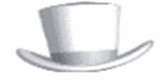 Что подмечает автор в поведении Андрия? «Войско решилось идти прямо на город Дубно, где, носились слухи, было много казны и богатых обывателей. В полтора дня поход был сделан, и запорожцы показались перед городом. Жители решились защищаться до последних сил и крайности и лучше хотели умереть на площадях и улицах перед своими порогами, чем пустить неприятеля в домы… Запорожцы не любили иметь дело с крепостями, вести осады была не их часть. Кошевой повелел отступить и сказал:— Ничего, паны-братья, мы отступим. Но будь я поганый татарин, а не христианин, если мы выпустим их хоть одного из города! Пусть их все передохнут, собаки, с голоду!    Войско, отступив, облегло весь город и от нечего делать занялось опустошеньем окрестностей, выжигая окружные деревни, скирды неубранного хлеба и напуская табуны коней на нивы, еще не тронутые серпом, где, как нарочно, колебались тучные колосья, плод необыкновенного урожая, наградившего в ту пору щедро всех земледельцев. С ужасом видели с города, как истреблялись средства их существования. А между тем запорожцы, протянув вокруг всего города в два ряда свои телеги, расположились так же, как и на Сечи, куренями, курили свои люльки, менялись добытым оружием, играли в чехарду, в чет и нечет и посматривали с убийственным хладнокровием на город. Ночью зажигались костры. Кашевары варили в каждом курене кашу в огромных медных казанах. У горевших всю ночь огней стояла бессонная стража. Но скоро запорожцы начали понемногу скучать бездействием и продолжительною трезвостью, не сопряженною ни с каким делом. Кошевой велел удвоить даже порцию вина, что иногда водилось в войске, если не было трудных подвигов и движений. Молодым, и особенно сынам Тараса Бульбы, не нравилась такая жизнь. Андрий заметно скучал.— Неразумная голова, — говорил ему Тарас. — Терпи, козак, — атаман будешь! Не тот еще добрый воин, кто не потерял духа в важном деле, а тот добрый воин, кто и на безделье не соскучит, кто все вытерпит, и хоть ты ему что хочь, а он все-таки поставит на своем».